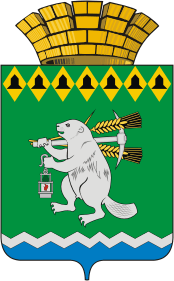 Глава  Артемовского городского округаП О С Т А Н О В Л Е Н И Еот 15.11.2019                                                                                                                     № 50-ПГОб утверждении проекта планировки территории и проекта межевания территории для размещения линейного объекта «Газопровод высокого давления для газоснабжения с. Писанец и перспективного газоснабжения п. Сосновый Бор и  п. Красногвардейский в Артемовском районе Свердловской области»Принимая во внимание заключение Комитета по архитектуре и градостроительству Артемовского городского округа о результатах публичных слушаний по рассмотрению проекта планировки территории и проекта межевания территории для размещения линейного объекта «Газопровод высокого давления для газоснабжения с. Писанец и перспективного газоснабжения п. Сосновый Бор и                        п. Красногвардейский в Артемовском районе Свердловской области» от 05.08.2019, в соответствии со статьей 45 Градостроительного кодекса Российской Федерации, Генеральным планом г. Артемовского, утвержденным постановлением главы муниципального образования «Артемовский район» от 25.03.2002 № 317, Правилами землепользования и застройки на территории Артемовского городского округа, утвержденными решением Думы Артемовского городского округа от 05.06.2017 № 178 (с изменениями), руководствуясь статьей 28 Устава Артемовского городского округа,ПОСТАНОВЛЯЮ:Утвердить проект планировки территории и проект межевания территории для размещения линейного объекта «Газопровод высокого давления для газоснабжения с. Писанец и перспективного газоснабжения п. Сосновый Бор и п. Красногвардейский в Артемовском районе Свердловской области»  (Приложение).Опубликовать настоящее постановление в газете «Артемовский рабочий» и разместить на официальном сайте Артемовского городского округа в информационно – телекоммуникационной сети «Интернет».Контроль за исполнением постановления возложить на председателя  Комитета по архитектуре и градостроительству Артемовского городского округа Булатову Н.В.         Глава Артемовского городского округа                                                     А.В. СамочерновПриложение к постановлению
 главы Артемовского городского округа
от 15.11.2019 № 50-ПГПроект планировки территории и проект межевания территории для размещения линейного объекта «Газопровод высокого давления для газоснабжения с. Писанец и перспективного газоснабжения п. Сосновый Бор и                                    п. Красногвардейский в Артемовском районе Свердловской области»Утверждаемая часть2019Исходно-разрешительная документацияПроект планировки территории и проект межевания территории для размещения линейного объекта «Газопровод высокого давления для газоснабжения с. Писанец и перспективного газоснабжения п. Сосновый Бор и п. Красногвардейский в Артемовском районе Свердловской области» выполнен на основании Договора № 11/19 от 22.04.2019, заключенного между Проектным бюро «CUST» (ИП Казанцева Наталья Викторовна) и ООО «АльянсПроект», в соответствии с техническим заданием, постановлением Администрации Артемовского городского округа от 05.04.2019 № 392-ПА «О принятии решения о подготовке проекта планировки территории и проекта межевания территории», действующими нормативно-правовыми актами Российской Федерации и ранее выполненной и утвержденной градостроительной документацией Артемовского городского округа.Цели и задачи проектированияЦелью подготовки проекта планировки территории и проекта межевания территории для размещения линейного объекта «Газопровод высокого давления для газоснабжения с. Писанец и перспективного газоснабжения п. Сосновый Бор и п. Красногвардейский в  Артемовском районе Свердловской области» является:- обеспечение устойчивого развития территории в рамках размещения линейного объекта;- установление границ зоны планируемого размещения линейного объекта - газопровод;- образование земельных участков в постоянное пользование для размещения объектов и сооружений инфраструктуры (отключающие устройства, ГРПШ, запорной арматуры, конденсатосборников, контрольных трубок);- образование земельных участков временного занятия на период строительства газопровода; - образование частей земельных участков, формируемых под сервитуты для размещения линейного объекта – газопровод; - определение зоны с  особыми условиями использования территории линейного объекта (охранная зона газопровода);       - установление красных линий вдоль трассы линейного объекта.В данном проекте предусмотрено строительство газопровода высокого давления II категории (Ру 0,6 МПа) по территории с. Писанец. Условная площадь проектирования – 20,0 га.Данная сеть относится к сети газораспределения.Запроектированы:- поселковый наружный газопровод высокого давления II категории (от 0,3 до 0,6 МПа включительно);- шкафные регуляторные пункты (ШРП № 1, ШРП № 2, ШРП № 3);- газопровод-отвод высокого давления II категории (от 0,3 до 0,6 МПа включительно) с выходом к существующей котельной № 1.План трассы определен исходя из градостроительной ситуации территории проектирования, заданной точки присоединения по техническим условиям на основании инженерно-геодезических, инженерно-геологических изысканий, инженерно-гидрометеорологических изысканий, выполненных ООО «ГеоСтройПроект» в 2019 году (Приложение № 1). Данная работа выполнена в соответствии со строительными нормами и правилами, действующими нормативными актами Российской Федерации, с учетом разработанных и утвержденных документов территориального планирования и градостроительного зонирования.           В качестве топографической основы для проекта планировки территории линейного объекта использована съемка М 1:500, выполненная ООО «ГеоСтройПроект».Градостроительная ситуация Артемовский городской округ – муниципальное образование в Свердловской области, относится к Восточному управленческому округу области. Артемовский городской округ граничит: на востоке -  с Ирбитским муниципальным образованием, на западе - с Режевским городским округом, на юго-западе – с Асбестовским городским округом, на севере и юге – с муниципальным образованием Алапаевское и городским округом Сухой Лог соответственно. Административный центр городского округа - город Артемовский.Село Писанец входит в состав территории Артемовского городского округа, относится к подведомственной территории Территориального органа местного самоуправления поселка Сосновый Бор, расположено в 16 километрах к востоку от города Артемовского, на левом берегу реки Ирбит (правый приток реки Ница). В окрестностях села, в 3,5 километрах к северо-западу, находится железнодорожный разъезд Упор Свердловской железной дороги. Трасса проектируемого газопровода проходит от точки врезки в существующий ПЭ газопровод высокого давления II категории ф255, расположенной вблизи жилого дома № 8 по улице Заключевье (участок 66:02:2101001:66) в с. Писанец, далее – по территории с. Писанец, в т.ч. вдоль автомобильной дороги IV категории «г. Невьянск – г. Реж –                            г. Артемовский – с. Килачевское». Проектируемая трасса заканчивается вблизи жилого дома №3 по ул. Декабристов (участок 66:02:2101001:50).  Функциональное зонирование в границах подготовки проекта планировки представлено следующими зонами: жилая зона, общественно-деловая зона, зоны объектов промышленности и коммунально-складского назначения, зона  сельскохозяйственного назначения, зона объектов инженерной и транспортной инфраструктур. Улично-дорожная сеть представлена: автомобильной дорогой общего пользования регионального значения IV категории «г. Невьянск - г. Реж -                   г. Артемовский - с. Килачевское» - ул. Декабристов, основными улицами сельского населенного пункта, а также улицами и дорогами местного значения, сведения о которых представлены в таблице 1.Сведения об объектах транспортной инфраструктуры (автомобильный транспорт)   Таблица 1Примечание: *- Категория улиц и дорог назначена в соответствии с Генеральным планом Артемовского городского округа применительно к территории с. Писанец.**- Рекомендуемая ширина дорожного полотна согласно СП 42.13330.2016 Градостроительство. Планировка и застройка городских и сельских поселений. Актуализированная редакция СНиП 2.07.01-89*.***- Протяженность указана в границах проектирования и вычислена графическим способом.Железнодорожный транспорт в границах проектирования не представлен.В условных границах проектирования инженерные сети представлены объектами:газоснабжения:- существующий газопровод высокого давления II категории (Py 0,6 Мпа) «с. Писанец – п. Сосновый Бор до котельной Красногвардейского леспромхоза» Ф225 подземный;- проектируемый поселковый наружный газопровод высокого давления II категории (от 0,3 до 0,6 МПа включительно);- проектируемые шкафные регуляторные пункты (ШРП № 1, ШРП № 2, ШРП № 3);- проектируемый газопровод-отвод высокого давления II категории (от 0,3 до 0,6 МПа включительно) с выходом к существующей котельной № 1. водоснабжения:- узел существующих водозаборных скважин № 7784, 7789 (рез), МУП «Красногвардейское ЖКХ» без оценки запасов подземных вод по лицензии СВЕ 03446 ВЭ (выдана сроком до 31.12.2036);- существующий родник, эксплуатируемый без оценки запасов подземных вод согласно материалам лицензии СВЕ 02587 ВЭ, выданной ООО «Агрофирма «Артемовский» (сроком действия до 31.08.2033);- существующий водопровод хозяйственно-питьевой и противопожарный по ул. Павлика Морозова (СТ 100).теплоснабжения:- существующая котельная – 1 объект,- существующая теплотрасса подземная (СТ 100);электроснабжения:- существующая электроподстанция 110/10 кВ «Писанец»;- существующие трансформаторные подстанции;- существующая воздушная линия электропередачи ВЛ 110 кВ ЕГРЭС Писанец с отпайками на ПС Буланаш, ПС Теплая, ПС Бурсунка;- существующая воздушная линия электропередачи ВЛ - 110 кВ Писанец - Красногвардейский;- существующая воздушная линия электропередачи ВЛ-10 кВ Упор, литер: 5;- существующая воздушная линия электропередачи ВЛ-10 кВ Писанец - РП-1, литер 2;- существующая воздушная линия электропередачи ВЛ-10 кВ Писанец - РП-2, литер 3;- существующая воздушная линия электропередачи ВЛ-10 кВ Писанец-Эл. котельная, литер 1;- существующая воздушная линия электропередачи ВЛ-10 кВ Сосновый Бор – Писанец;- существующая воздушная линия электропередачи ВЛ- 0,4 кВ. сетей связи:- существующая подземная волоконно-оптическая линия связи,- воздушные линии связи.Сведения об объектах инженерной инфраструктурыТаблица 2Примечание: Протяженность указана в границах проектирования и вычислена графическим способом.Все существующие объекты капитального строительства инженерной инфраструктуры учтены при прокладке трассы газопровода. Основные положения по планировке линейного объекта          Проект планировки линейного объекта – газопровода предполагает определение прохождения проектируемой трассы газопровода в границах территории общего пользования с учетом всех намеченных решений по ранее выполненной и утвержденной градостроительной документации Артемовского городского округа с соблюдением всех требуемых норм и ограничений. Данным проектом разработаны технические решения по строительству газопровода высокого давления II категории, по установке ГРПШ № 1, ГРПШ № 2, ГРПШ № 3 и оборудованию отпайки к существующей котельной № 1 на территории с. Писанец.Данная газораспределительная сеть относится к категории опасных производственных объектов в соответствии с законодательством Российской Федерации.В качестве основного и единственного вида топлива предусмотрен природный газ по ГОСТ 5542-2014.В соответствии с техническими условиями место присоединения (точка подключения) – существующий полиэтиленовый подземный газопровод высокого давления II категории Ф225. На врезке предусмотрена установка надземного отключающего устройства в виде крана Ду200 в защитном ограждении. Далее проектируемый газопровод высокого давления II категории прокладывается подземно из ПЭ100 SDR11-Ф225х20,5 по территории с. Писанец с ответвлениями на проектируемые ГРПШ № 1, ГРПШ № 2, ГПРШ № 3, на существующую котельную №1 и заканчивается заглушкой в районе земельных участков 66:02:2101001:49 и 66:02:2101001:50.Технико-экономические показатели проектируемого объекта.    Таблица 3Проектом предусмотрена установка отключающих устройствТаблица 4 При определении прокладки трассы газопровода учитывались материалы как существующего положения, так и проектные решения, принятые в Генеральном плане относительно автодорог, инженерных сетей, объектов общественного, промышленного, инженерного и транспортного назначения.Зоны с особыми условиями использования территорииЗоны с особыми условиями использования территории проектирования представлены:охранными зонами объектов электросетевого хозяйства:  подстанции 110/10 кВ «Писанец» - 20 м; трансформаторных подстанций -10 м; воздушной линии электропередачи ВЛ 110 кВ ЕГРЭС-Писанец с отпайками на ПС Буланаш, ПС Теплая, ПС Бурсунка– 20 м; воздушной линии электропередачи ВЛ - 110 кВ Писанец - Красногвардейская – 20 м; воздушной линии электропередачи ВЛ-10 кВ Упор, литер: 5 – 10 м;- воздушной линии электропередачи ВЛ-10 кВ Писанец - РП-1, литер 2 – 10 м;- воздушной линии электропередачи ВЛ-10 кВ Писанец - РП-2, литер 3 – 10 м;- воздушной линии электропередачи ВЛ-10 кВ Писанец-Эл.котельная, литер 1 – 10 м;- воздушной линии электропередачи ВЛ-10 кВ Сосновый Бор – Писанец – 10 м;- воздушной линии электропередачи ВЛ- 0,4 кВ – 2 м;охранными зонами линий и сооружений связи: подземных волоконно-оптических линий связи  – 2 м. охранные зоны на трассах кабельных линий связи устанавливаются в соответствии с Правилами охраны линий и сооружений связи Российской Федерации, утвержденными Постановлением Правительства Российской Федерации от 09.06.1995 № 578. На трассах подземных кабельных линий связи  устанавливаются охранные зоны с особыми условиями использования для подземных кабельных линий связи, расположенных вне населенных пунктов на безлесных участках, в виде участков земли вдоль этих линий, определяемых параллельными прямыми, отстоящими от трассы подземного кабеля связи не менее чем на 2 метра с каждой стороны для кабелей связи при переходах через водохранилища, канала (арыки) - в виде участков водного пространства по всей глубине от водной поверхности до дна, определяемых параллельными плоскостями, отстоящими от трассы кабеля при переходах через реки, и каналы на 100 метров с каждой стороны для наземных и подземных необслуживаемых усилительных пунктов линий связи - в виде участков земли, определяемых замкнутой линией, отстоящей от центра установки усилительных пунктов не менее чем на 3 метра и от контуров заземления не менее чем на 2 метра (все работы в охранных зонах линий и сооружений связи выполняются с соблюдением действующих нормативных документов по правилам производства и приемки работ). Для трасс подземных кабельных линий связи в городах и других населенных пунктах (определяется по табличкам на зданиях, опорах воздушных линий связи, линий электропередач, ограждениях, а также по технической документации). Границы охранных зон на трассах подземных кабельных линий связи определяются владельцами или предприятиями, эксплуатирующими эти линии; 3)  зонами от водных объектов:       - р. Ирбит длиной 171 км впадает в р. Ницу на 165 км от устья - водоохранная зона – 200 м, прибрежная защитная полоса - 40 м, береговая полоса – 20 м;- ручей без названия длиной до 1 км впадает в р. Ирбит с левого берега в районе южной окраины с. Писанец - водоохранная зона – 50 м, прибрежная защитная полоса - 50 м, береговая полоса – 5 м;4) зонами санитарной охраны источников (далее - ЗСО) питьевого водоснабжения: на северо-восточной окраине с. Писанец, в 0,05 км восточнее испрашиваемой трассы, расположен узел водозаборных скважин № 7784, 7789, которые эксплуатировались МУП «Красногвардейское ЖКХ» без оценки запасов подземных вод по лицензии СВЕ 03446 ВЭ (выдана сроком до 31.12.2036) для питьевого и хозяйственно-бытового водоснабжения                      с. Писанец с величиной максимально разрешённого водоотбора 76 куб.м./сут. Проект организации зоны санитарной охраны скважин № 7784, 7789 (рез) не разрабатывался. Временно, до утверждения проекта лицензией СВЕ 03446 ВЭ, согласно гидрологическому заключению ООО ГП «СвТЦОП» №9864/19-г от 28.02.2019  «О возможности строительства газопровода высокого давления на территории с. Писанец Артемовского ГО» рекомендованы следующие размеры ЗСО:- 1 и 2 пояс  совмещены, радиусом 50 м. Скважины находятся на одной площадке, в деревянном павильоне насосной станции размером 4x4 м. Согласно космоснимку водозаборный участок имеет ограждение размером 32x35 м;- 3 пояс - в пределах частной водосборной площади (0,75 кв. км.).В соответствии с рекомендуемыми размерами северная часть испрашиваемого газопровода протяженностью около 1,5 км расположена в пределах 3 пояса ЗСО скважин № 7784, 7789 (рез) и в приграничной зоне совмещённого 1-2 пояса (за его пределами) (схема 1).Лицензия СВЕ 03446 ВЭ досрочно прекращена 08.05.2018 в связи с отказом недропользователя. Новая лицензия не оформлялась, сведений о современном режиме эксплуатации скважин № 7784, 7789 (рез) нет.В южной части испрашиваемой трассы, в приграничной ее зоне, расположен родник, эксплуатируемый ООО «Агрофирма «Артемовский», согласно материалам лицензии СВЕ 02587 ВЭ, выданной (сроком действия до 31.08.2033), без оценки запасов подземных вод для технологических нужд животноводства и птицеводства с величиной максимально разрешенного водоотбора 83 куб.м/сут. Проект организации зоны санитарной охраны для объектов технического водоснабжения не требуется. Горный отвод для родника лицензией установлен размером 3x3 м. Родник расположен в насосном павильоне.Размещение газопроводов в третьем поясе ЗСО не противоречит требованиям СанПиН 2.1.4.1110-02 «Зоны санитарной охраны источников водоснабжения и водопроводов хозяйственно-питьевого назначения», поскольку не является объектом, обуславливающих опасность бактериального и химического загрязнения подземных вод. Строительство газопровода высокого давления на испрашиваемом участке по гидрогеологическим условиям возможно при условии сохранности водозаборных скважин № 7784, 7789 (рез) - в границах рекомендуемого совмещенного 1 -2 пояса ЗСО и родника - в границах горного отвода;5) санитарно-защитными зонами (согласно СанПиН 2.2.1/2.1.1.1200-03 «Санитарно-защитные зоны и санитарная классификация предприятий, сооружений и иных объектов») объектов производственного и коммунального назначения, в зону воздействия которых попадает территория проектирования:- II класса опасности (СЗЗ 500 м):-  существующая птицефабрика;- IV класса опасности (СЗЗ 100 м):-  существующая пилорама;- существующее предприятие сельскохозяйственного назначения по ГП;- V класса опасности (СЗЗ 50 м):- существующие склады;- существующее сельское кладбище менее 10 га.6) полосой отвода и придорожной полосой автомобильной дороги общего пользования регионального значения  IV  категории «г. Невьянск -               г. Реж - г. Артемовский - с. Килачевское», устанавливаемой в соответствии с  Федеральным законом от 08 ноября 2007 года № 257-ФЗ «Об автомобильных дорогах и о дорожной деятельности в Российской Федерации и о внесении изменений в отдельные законодательные акты Российской Федерации» в размерах:- полоса отвода с постоянной шириной  - 14 м;- придорожная полоса -  25 м;особо охраняемые природные территории:- к востоку от зоны размещения линейного объекта, за границами проектирования,  находится особо охраняемая природная территория областного значения – памятник природы «Камень «Писаный» (Красногвардейское лесничество, кв.31, около с. Писанец (за границами села), в 21 км от г. Артемовского), режим особой охраны которого установлен  в соответствии с Законом Свердловской области от 21 ноября 2005 года № 105-ОЗ «Об особо охраняемых природных территориях областного и местного значения в Свердловской области». Размещение линейного объекта предусмотрено вне границ территории;8) охранными зонами газораспределительной системы: - вдоль трасс наружных газопроводов -  2 м с каждой стороны газопровода (в виде территории, ограниченной условными линиями);- вдоль трасс подземных газопроводов из полиэтиленовых труб при использовании медного провода для обозначения трассы газопровода - в виде территории, ограниченной условными линиями, проходящими на расстоянии 3 метров от газопровода со стороны провода и 2 метров - с противоположной стороны;- вокруг отдельно стоящих газорегуляторных пунктов - 10 м (в виде территории, ограниченной замкнутой линией от границ этого объекта);- вдоль трасс межпоселковых газопроводов, проходящих по лесам и древесно-кустарниковой растительности, - в виде просек шириной 6 метров, по 3 метра с каждой стороны газопровода. Для надземных участков газопроводов расстояние от деревьев до трубопровода должно быть не менее высоты деревьев в течение всего срока эксплуатации газопровода.Требования к охранной зоне газопроводаГазораспределительные сети относятся к категории опасных производственных объектов в соответствии с законодательством Российской Федерации.В целях обеспечения сохранности системы газоснабжения, создания нормальных условий ее эксплуатации, предотвращения аварий и несчастных случаев проектом предусматривается организация «охранной зоны» действующего и проектируемого газопроводов, разработанная на основании Правил охраны газораспределительных сетей, утвержденных Постановлением Правительства Российской Федерации от 20.11.2000 № 878. Контроль за соблюдением этих правил возлагается на территориальные предприятия по эксплуатации газового хозяйства.Вдоль трасс подземных газопроводов из полиэтиленовых труб при использовании медного провода для обозначения трассы газопровода -  3 м  от газопровода со стороны провода и 2 м - с противоположной стороны. Вокруг отдельно стоящих газорегуляторных пунктов - 10 м (в виде территории, ограниченной замкнутой линией от границ этого объекта).На земельные участки, входящие в охранные зоны газораспределительных сетей, в целях предупреждения их повреждения или нарушения условий их нормальной эксплуатации налагаются ограничения (обременения), которыми запрещается:а) строить объекты жилищно-гражданского и производственного назначения;б) сносить и реконструировать мосты, коллекторы, автомобильные и железные дороги с расположенными на них газораспределительными сетями без предварительного выноса этих газопроводов по согласованию с эксплуатационными организациями;в) разрушать берегоукрепительные сооружения, водопропускные устройства, земляные и иные сооружения, предохраняющие газораспределительные сети от разрушений;г) перемещать, повреждать, засыпать и уничтожать опознавательные знаки, контрольно - измерительные пункты и другие устройства газораспределительных сетей;д) устраивать свалки и склады, разливать растворы кислот, солей, щелочей и других химически активных веществ;е) огораживать и перегораживать охранные зоны, препятствовать доступу персонала эксплуатационных организаций к газораспределительным сетям, проведению обслуживания и устранению повреждений газораспределительных сетей;ж) разводить огонь и размещать источники огня;з) рыть погреба, копать и обрабатывать почву сельскохозяйственными и мелиоративными орудиями и механизмами на глубину более 0,3 метра;и) открывать калитки и двери газорегуляторных пунктов, станций катодной и дренажной защиты, люки подземных колодцев, включать или отключать электроснабжение средств связи, освещения и систем телемеханики;к) набрасывать, приставлять и привязывать к опорам и надземным газопроводам, ограждениям и зданиям газораспределительных сетей посторонние предметы, лестницы, влезать на них;л) самовольно подключаться к газораспределительным сетям.Лица, имеющие намерение производить работы в охранной зоне газораспределительной сети, обязаны не менее чем за 3 рабочих дня до начала работ пригласить представителя эксплуатационной организации газораспределительной сети на место производства работ сети.Работы, проводимые в охранной зоне собственниками или пользователями земельных участков, производятся при условии предварительного письменного уведомления эксплуатационной организации не менее чем за 3 дня до начала работ. Организации и физические лица, получившие разрешение на ведение указанных работ в охранной зоне газопровода, обязаны выполнить их с соблюдением мероприятий по сохранности.Порядок эксплуатации газопровода в охранных зонах при пересечении им автомобильных дорог, инженерных коммуникаций, каналов должен согласовываться эксплуатационными организациями газораспределительных сетей с заинтересованными организациями, а также собственниками или пользователями земельных участков.Земельный участок, необходимый для размещения объектов и сооружений инфраструктуры (газораспределительных пунктов, запорной арматуры, конденсатосборников, контрольных трубок) на проектируемом газопроводе, выделяется из состава земель населенного пункта в бессрочное (постоянное) пользование балансодержателю линейного объекта. Во временное пользование отводятся земли под строительство газопровода, площадки и временные дороги вдоль трассы газопровода на период строительства.Движение строительной техники и механизмов принято по существующим дорогам в полосе отвода.Анализ градостроительных условий проектируемой территории показывает, что особо охраняемых природных территорий, памятников историко-культурного значения федерального и областного уровня, зон охраны памятников на территории размещения объектов газоснабжения не расположено.Сведения о зоне планируемого размещения линейных объектовДля размещения объектов системы газоснабжения, входящих в состав линейного объекта, складирования строительных и иных материалов, размещения временных или вспомогательных сооружений (включая ограждения, бытовки, навесы) и (или) строительной техники, которые необходимы для обеспечения строительства,  проектом предусмотрено формирование зоны планируемого размещения газопровода - полосы, шириной 6 м и общей площадью 23 818,58 кв.м.Движение строительной техники и механизмов принято по существующим дорогам в зоне планируемого размещения газопровода.№Наименование объекта транспортной инфраструктурыКатегория*Ширина дорожного полотна**, мШирина в красных линиях, мПротяженность в границах проектирования***, мАвтомобильный транспортАвтомобильный транспортАвтомобильный транспортАвтомобильный транспортАвтомобильный транспортАвтомобильный транспорт1Автомобильная дорога«г. Невьянск – г. Реж – г. Артемовский – с. Килачевское» -ул. ДекабристовАвтомобильная дорога общего пользования регионального значения IV категории 7,020-5511102Улица Павлика МорозоваУлицы и дороги местного значения 6,015-206443Улица ЗаключевьеУлицы и дороги местного значения 6,016-20974Улица Калинина Улицы и дороги местного значения 6,011-35582ИТОГОИТОГО2433№НаименованиеХарактеристикаХарактеристикаЗОУИТ в границах проектированияПримеча ние№НаименованиеСуществующее положениеПроектЗОУИТ в границах проектированияПримеча ниеГазоснабжениеГазоснабжениеГазоснабжениеГазоснабжениеГазоснабжениеГазоснабжение1Газопровод высокого давления0,6 Мпа II категории подземный, м122,23990,692, 3  м3 метра от газопровода со стороны провода и 2 метра - с противоположной стороны2ГРПШ, объект-310 мВодоснабжениеВодоснабжениеВодоснабжениеВодоснабжениеВодоснабжениеВодоснабжение3Водозаборные скважины(вне границ проектирования), объект221 пояс ЗСО= 30 м4Родник11Горный отвод 3х3 м5Водопровод хозяйственно-питьевой и противопожарный182182ТеплоснабжениеТеплоснабжениеТеплоснабжениеТеплоснабжениеТеплоснабжениеТеплоснабжение6Котельная, объект(вне границ проектирования)11-7Теплотрасса подземная, м6966963 мЭлектроснабжениеЭлектроснабжениеЭлектроснабжениеЭлектроснабжениеЭлектроснабжениеЭлектроснабжение8Электроподстанция «Писанец» 10/10 кВ1120 м9Трансформаторные подстанции, объект2210 м10Воздушная линия электропередачи  ВЛ-110 кВ 15415420 м 11Воздушная линия электропередачи  ВЛ-10 кВ 1 3291 32910 м12Воздушная линия электропередачи 0,4 кВ, м8188182 мСвязьСвязьСвязьСвязьСвязьСвязь13Кабель связи подземный - оптиковолоконный кабель, м95952 м14Линия связи воздушная, м881881-№Наименование показателей, единица измеренияЗначение показателя1Линейная длина проектируемого газопровода, м3921,752Строительная длина проектируемого газопровода, м3948,843ШРП, шт3№МестоположениеПКФ крана/исполнение1На врезкеПК0+02,70Ду200/надземное2На отпайке к котельной №1ПКБ0+01,00Ду63/подземное